
АДМИНИСТРАЦИЯ КАМЫШЛОВСКОГО ГОРОДСКОГО ОКРУГА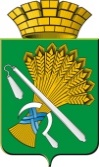 П О С Т А Н О В Л Е Н И Еот  14.04.2020   № 251Об установлении денежной компенсации на обеспечение бесплатным питанием отдельных категорий обучающихся, осваивающих основные общеобразовательные программы с применением электронного обучения и дистанционных образовательных технологий в муниципальных образовательных организациях Камышловского городского округаВ соответствии со статьей 37 Федерального закона от 29 декабря 2012 года № 273-ФЗ «Об образовании в Российской Федерации», статьей 101 
Областного закона от 10 марта 1999 года № 4-ОЗ «О правовых актах 
в Свердловской области» и во исполнение Указа Губернатора Свердловской области от 18 марта 2020 года № 100-УГ «О введении на территории Свердловской области режима повышенной готовности и принятии дополнительных мер по защите населения от новой коронавирусной инфекции (2019-nCoV)» (с изменениями, внесенными указами Губернатора Свердловской области от 25 марта 2020 года № 141-УГ, от 26 марта 2020 года № 143-УГ, от 27 марта 2020 года № 145-УГ и от 30 марта 2020 года № 151-УГ, Постановлением Правительства Свердловской области «Об установлении денежной компенсации на обеспечение бесплатным питанием отдельных категорий обучающихся, осваивающих основные общеобразовательные программы с применением электронного обучения и дистанционных образовательных технологий» от 09.04.2020 г.№232-ПП, приказа Министерства образования и молодежной политики Свердловской области  от 10.04.2020 г. № 360-Д «О назначении, выплате и  определении размера денежной компенсации на обеспечение бесплатным питанием отдельных категорий обучающихся, осваивающих основные общеобразовательные программы с применением электронного обучения и дистанционных образовательных технологий в государственных образовательных организациях Свердловской области и обособленных структурных подразделениях государственных образовательных организаций Свердловской области ,в отношении которых функции и полномочия учредителя осуществляются Министерством образования и молодежной политики Свердловской области, муниципальных общеобразовательных организациях, расположенных на территории Свердловской области  , частных общеобразовательных организациях Свердловской области по имеющим государственную аккредитацию основным общеобразовательным программам»  , в целях повышения уровня социальной поддержки отдельных категорий обучающихся, осваивающих основные общеобразовательные программы с применением электронного обучения и дистанционных образовательных технологий в муниципальных образовательных организациях Камышловского городского округа, в части предоставления денежной компенсации на обеспечение бесплатным питанием,  администрация Камышловского городского округаПОСТАНОВЛЯЕТ:1. Установить на территории Камышловского городского округа предоставление денежной компенсации на обеспечение бесплатным питанием отдельных категорий обучающихся, осваивающих основные общеобразовательные программы с применением электронного обучения и дистанционных образовательных технологий в муниципальных образовательных организациях Камышловского городского округа.2. Утвердить:2.1. Перечень отдельных категорий обучающихся, осваивающих основные общеобразовательные программы с применением электронного обучения и дистанционных образовательных технологий в муниципальных образовательных организациях Камышловского городского округа ,имеющих    право на получение денежной компенсации на обеспечение бесплатным питанием  (прилагается);2.2. Размер выплаты денежной компенсации на обеспечение бесплатным питанием отдельных категорий обучающихся, осваивающих основные общеобразовательные программы с применением электронного обучения и дистанционных образовательных технологий в муниципальных образовательных организациях Камышловского городского округа(прилагается).2.3. Порядок предоставления денежной компенсации на обеспечение бесплатным питанием отдельных категорий обучающихся, осваивающих основные общеобразовательные программы с применением электронного обучения и дистанционных образовательных технологий в муниципальных образовательных организациях Камышловского городского округа (прилагается).3. Контроль исполнения настоящего постановления возложить на заместителя главы администрации Камышловского городского округа  Соболеву А.А.4. Настоящее постановление распространяет свое действие на отношения, возникшие с 06 апреля 2020 года. 5. Настоящее постановление разместить на официальном сайте Камышловского городского округа (www.gorod-kamyshlov.ru) и опубликовать в газете «Камышловские известия».ГлаваКамышловского городского округа                                                 А.В. ПоловниковУТВЕРЖДЕНпостановлением администрации Камышловского городского округаот 14.04.2020 № 251«Об установлении денежной компенсации на обеспечение бесплатным питанием отдельных категорий обучающихся, осваивающих основные общеобразовательные программы с применением электронного обучения и дистанционных образовательных технологий в муниципальных образовательных организациях Камышловского городского округа»Перечень отдельных категорий обучающихся,осваивающих основные общеобразовательные программы с применением электронного обучения и дистанционных образовательных технологий в муниципальных образовательных организациях Камышловского городского округа,  имеющих право на получение денежной компенсации на  обеспечение бесплатным питанием.1) дети-сироты, дети, оставшиеся без попечения родителей, лица из числа детей-сирот и детей, оставшихся без попечения родителей;2) дети из семей, имеющих среднедушевой доход ниже величины прожиточного минимума, установленного в Свердловской области;3) дети из многодетных семей;4) дети с ограниченными возможностями здоровья, в том числе дети-инвалиды.УТВЕРЖДЕНпостановлением администрации Камышловского городского округаот 14.04.2020 № 251«Об установлении денежной компенсации на обеспечение бесплатным питанием отдельных категорий обучающихся, осваивающих основные общеобразовательные программы с применением электронного обучения и дистанционных образовательных технологий в муниципальных образовательных организациях Камышловского городского округа»Размер выплаты денежной компенсации родителям (законным представителям)  на обеспечение бесплатным питанием отдельных категорий обучающихся, осваивающих основные общеобразовательные программы с применением электронного обучения и дистанционных образовательных технологий в муниципальных образовательных организациях Камышловского городского округаУТВЕРЖДЕНпостановлением администрации Камышловского городского округаот 14.04.2020 № 251«Об установлении денежной компенсации на обеспечение бесплатным питанием отдельных категорий обучающихся, осваивающих основные общеобразовательные программы с применением электронного обучения и дистанционных образовательных технологий в муниципальных образовательных организациях Камышловского городского округа»Порядок предоставления денежной компенсации на обеспечение бесплатным питанием отдельных категорий обучающихся, осваивающих основные общеобразовательные программы с применением электронного обучения и дистанционных образовательных технологий в муниципальных образовательных организациях Камышловского городского округаГлава 1. Общие положения1. Настоящий Порядок разработан в целях создания условий 
по предоставлению денежной компенсации на обеспечение бесплатным одноразовым питанием обучающихся (дети-сироты, дети, оставшиеся 
без попечения родителей, лица из числа детей-сирот и детей, оставшихся 
без попечения родителей, дети из семей, имеющих среднедушевой доход 
ниже величины прожиточного минимума, установленного в Свердловской области, дети из многодетных семей) (далее – обучающиеся из числа отдельных категорий) и на обеспечение бесплатным двухразовым питанием обучающихся с ограниченными возможностями здоровья, в том числе детей-инвалидов (далее – обучающиеся с ОВЗ), осваивающих основные общеобразовательные программы с применением электронного обучения и дистанционных образовательных технологий в муниципальных образовательных организациях Камышловского городского округа (далее – образовательные организации, Порядок).Настоящий Порядок устанавливает механизм предоставления денежной компенсации на обеспечение бесплатным одноразовым питанием обучающихся из числа отдельных категорий и на обеспечение бесплатным двухразовым питанием обучающихся с ОВЗ, осваивающих основные общеобразовательные программы с применением электронного обучения и дистанционных образовательных технологий, в образовательных организациях, порядок обращения родителей (законных представителей) обучающихся из числа отдельных категорий и обучающиеся с ОВЗ за денежной компенсацией, размеры денежной компенсации на обеспечение бесплатным одноразовым питанием и на обеспечение бесплатным двухразовым питанием, организацию предоставления денежной компенсации, финансовое обеспечение расходов, связанных с предоставлением денежной компенсации.2. Право на получение денежной компенсации:на обеспечение бесплатным одноразовым питанием имеют обучающиеся из числа отдельных категорий, осваивающие основные общеобразовательные программы с применением электронного обучения и дистанционных образовательных технологий в образовательных организациях;на обеспечение бесплатным двухразовым питанием имеют обучающиеся с ОВЗ, осваивающие основные общеобразовательные программы 
с применением электронного обучения и дистанционных образовательных технологий в образовательных организациях.3. Денежная компенсация на обеспечение бесплатным одноразовым питанием и на обеспечение бесплатным двухразовым питанием предоставляется родителям (законным представителям) обучающихся из числа отдельных категорий и обучающихся с ОВЗ, осваивающих основные общеобразовательные программы с применением электронного обучения и дистанционных образовательных технологий в образовательных организациях (далее – денежная компенсация).4. Денежная компенсация выплачивается одному из родителей (законных представителей), проживающим совместно с обучающимися  (далее – заявитель) из числа отдельных категорий и (или) обучающегося с ОВЗ.5. Выплата денежной компенсации образовательной организацией осуществляется до особого распоряжения о снятии на территории Свердловской области, Камышловского городского округа режима повышенной готовности и принятии дополнительных мер 
по защите населения от новой коронавирусной инфекции (2019-nCoV).Глава 2. Порядок обращения заявителя за денежной компенсацией6. Для получения денежной компенсации заявитель, проживающий совместно с обучающимся из числа отдельных категорий и (или) обучающимся ОВЗ, в период реализации образовательных программ с применением электронного обучения и дистанционных образовательных технологий обращается в образовательную организацию с заявлением о предоставлении денежной компенсации.В случае возникновения оснований для получения денежной компенсации в течение учебного года заявление представляется с момента возникновения данных оснований.7. Для назначения денежной компенсации заявитель представляет 
в образовательную организацию следующие документы:1) заявление о назначении денежной компенсации;2) копия паспорта или иного документа, удостоверяющего личность заявителя;3) копия документов, подтверждающих место пребывания (жительства) заявителя на территории Камышловского городского округа;4) копия свидетельства о рождении ребенка заявителя, в отношении которого назначается денежная компенсация;5) сведения о банковских реквизитах и номере лицевого счета заявителя, открытого в кредитной организации Российской Федерации на имя заявителя;6) заявление о согласии на обработку персональных данных заявителя, обучающегося из числа отдельных категорий и обучающегося с ОВЗ
в соответствии с федеральным законодательством.Документы заявителем представляются в образовательную организацию Камышловского городского округа, обеспечивающую бесплатным питанием отдельных категорий обучающихся, осваивающих основные общеобразовательные программы с применением электронного обучения и дистанционных образовательных технологий.8. Решение о назначении денежной компенсации оформляется приказом образовательной организации в течение 5 рабочих дней со дня представления заявителем документов, указанных в пункте 7 настоящего Порядка, 
при отсутствии оснований для отказа в назначении денежной компенсации.9. Образовательная организация принимает решение об отказе 
в назначении денежной компенсации в случае, если:1) для получения компенсации обратилось лицо, не относящееся 
к категории граждан, предусмотренных пунктом 4 настоящего Порядка;2) заявителем представлен неполный пакет документов, предусмотренных пунктом 7 настоящего Порядка;3) в представленных заявителем документах содержатся недостоверные сведения.Заявитель о принятом решении об отказе в назначении денежной компенсации уведомляется руководителем образовательной организации 
в течение 3 рабочих дней с указанием причины отказа.10. Основаниями для прекращения выплаты денежной компенсации являются:1) отмена реализации образовательных программ с применением электронного обучения и дистанционных образовательных технологий
на основании пункта 5 настоящего Порядка;2) лишение или ограничение родительских прав (прекращение прав и обязанностей опекуна или попечителя) заявителя, которому была назначена денежная компенсация;3) выезд обучающегося из числа отдельных категорий и обучающегося 
с ОВЗ на постоянное место жительства за пределы Камышловского городского округа;4) прекращение образовательных отношений между образовательной организацией и заявителем;5) выбытие обучающегося из числа отдельных категорий и обучающегося с ОВЗ на длительное лечение (21день или более) в период 
реализации основных общеобразовательных программ с применением электронного обучения и дистанционных образовательных технологий  на основании распорядительного документа образовательной организации;6) обращение заявителя с заявлением о прекращении выплаты денежной компенсации.11. В случае наступления обстоятельств, предусмотренных подпунктами 2-5 пункта  10 настоящего Порядка, заявитель обязан сообщить о таких обстоятельствах в образовательную организацию в течение 5 календарных дней со дня их наступления.Глава 3. Организация предоставления денежной компенсации12. В случае принятия образовательной организацией решения о предоставлении денежной компенсации для обучающихся из числа отдельных категорий и обучающихся с ОВЗ ее выплата устанавливается
со дня реализации образовательных программ с применением электронного обучения и дистанционных образовательных технологий в 2020 году в данной организации на основании правоотношений между заявителем и образовательной организацией.13. Денежная компенсация выплачивается исходя из количества дней реализации образовательных программ с применением электронного обучения и дистанционных образовательных технологий для обучающегося из числа отдельных категорий и обучающегося с ОВЗ.14. Предоставление денежной компенсации осуществляется путем перечисления денежных средств на лицевой счет заявителя, открытый 
в кредитной организации Российской Федерации на имя заявителя.15. Предоставление денежной компенсации прекращается со дня наступления обстоятельств, указанных в пункте 10 настоящего Порядка, и выплачивается за фактические дни, в которые организована реализация образовательных программ с применением электронного обучения и дистанционных образовательных технологий в текущем месяце.16. Перечисление денежной компенсации производится не позднее 22 числа каждого месяца, следующего за месяцем, в котором осуществлялась реализация образовательных программ с применением электронного обучения и дистанционных образовательных технологий, начиная с месяца, следующего 
за месяцем принятия решения о назначении денежной компенсации.17. Денежная компенсация, излишне выплаченная заявителю вследствие непредставления или несвоевременного представления заявителем необходимых сведений, а также представления документов, содержащих заведомо недостоверные сведения, подлежит удержанию из сумм последующих денежных компенсаций в соответствии с пунктом 18 настоящего Порядка, а при прекращении выплаты денежной компенсации– возмещается получателем добровольно.18. Удержание излишне выплаченной суммы денежной компенсации производится при получении согласия заявителя в сроки, установленные уведомлением образовательной организации. В случае не предоставления заявителем согласия в установленные уведомлением сроки, удержание излишне выплаченных сумм из сумм последующих денежных компенсаций производится в соответствии с пунктом 19 настоящего Порядка.19. В случае отказа заявителя от удержания излишне полученной суммы денежной компенсации из сумм последующих денежных компенсаций или от ее добровольного возврата, она подлежит взысканию в судебном порядке 
в соответствии с законодательством Российской Федерации.Глава 4. Финансовое обеспечение расходов, связанных 
с предоставлением денежной компенсации20. Финансирование расходов, связанных с обеспечением выплаты денежной компенсации производится в пределах бюджетных ассигнований, утвержденных на соответствующий финансовый год за счет субсидий из областного бюджета местным бюджетам на осуществление мероприятий 
по обеспечению питанием обучающихся в муниципальных общеобразовательных организациях в соответствии с приложением № 4 к государственной программе Свердловской области «Развитие системы образования и реализация молодежной политики в Свердловской области до 2025 года», утвержденной постановлением Правительства Свердловской области от 29.12.2016 № 920-ПП «Об утверждении государственной программы Свердловской области «Развитие системы образования и реализация молодежной политики в Свердловской области 
до 2025 года».21. Контроль за расходованием образовательной организацией бюджетных средств, направляемых на обеспечение выплаты денежной компенсации, указанных в пункте 20 настоящего Порядка, осуществляет учредитель образовательной организации в соответствии с бюджетным законодательством Российской Федерации.22. Контроль за соблюдением получателем условий, целей и порядка предоставления денежной компенсации осуществляется также органами государственного финансового контроля Свердловской области в соответствии с бюджетным законодательством Российской Федерации на основании ежегодных планов контрольных мероприятий и при наличии оснований во внеплановом порядке.23. Руководители образовательных организаций несут персональную ответственность за организацию выплаты денежных компенсаций, указанных 
в пункте 3 настоящего Порядка.Категория обучающихся Прием пищиРазмер денежной компенсации  , руб.1.1) дети-сироты, дети, оставшиеся без попечения родителей, лица из числа детей-сирот и детей, оставшихся без попечения родителей;2) дети из семей, имеющих среднедушевой доход ниже величины прожиточного минимума, установленного в Свердловской области;3) дети из многодетных семей.	1-4 классзавтрак  или обед685-11  классзавтрак или обед76 2.Обучающиеся с ограниченными возможностями здоровья, в том числе дети- инвалиды2.11-4 класс завтрак602.11-4 класс обед682.2.5-11 классзавтрак662.2.5-11 классобед76